   											1 / 3    Datum prijave:_______________	               					                              Broj reklamacije: ___-___/2020Maloprodajni objekat broj; adresa:: Kontakt osoba / telefon:Kupac:	Telefon:Adresa:	Mobilni:E-mail:Kompanija za postavljanje podnih obloga:	Telefon:Adresa:	E-mail:Molimo vas da popunite svaku stavku	EAN šifra / SAP broj	DekorOznaka proizvodnje (zadnja strana panela)	    Količina (m²)Važno!	Za postupanje po ovoj reklamaciji, veoma je važno upisati proizvodnu šifru (na poleđini panela) ili serijski broj sa etikete kartonskog pakovanja.Predmet reklamacije:Da li je proizvod u potpunosti 	  Da      	   Dapostavljen?		  Ne	   NeDa li ima ostataka?			Koja količina je predmet ove reklamacije?		komadaKada je uočeno oštećenje:	 pre postavljanja 	 tokom postavljanja   nakon postavljanja		datum:U koju svrhu se prostorija uobičajeno koristi:Datum fakture:	Datum montaže:Prostor u kojem je čuvana roba između kupovine i postavljanja:Vreme čuvanja po prostoru:Objekat: 	stara zgrada		      nova zgrada	   datum useljenja? Vrsta montaže:		 plivajuće postavljanje	 	 lepljenje celom površinomOblaže se: 	 zid	 pod	Vezivno sredstvo (proizvođač, vrsta, količina):Da li je prostor između prostorija odvojen jedan od drugog prelaznim profilima? (podnice) Da	 NeZidne ili podne dimenzije prostorija (dimenzije u metrima)2 / 3Da li je površina poda razdvojena dodatnim dilatacionim spojevima? Da	 NeUkoliko jeste (u kojim prostorijama?)Da li ste tokom ugradnje ploča koristili neki alat?Da	NeUkoliko jeste, koji?	čekić 	 blok za nabijanjepajser	 zatezni remendrugoUkoliko je drugo, navedite:Opis strukture podloge - pod: npr. podna košuljica, drveni pod i dr. - zid: zidne pločice i dr.Relevantno jedino za podoveStarost podloge na dan postavljanja:Da li ste utvrdili preostalu vlagu podne košuljice pre postavljanja?	3 / 3Predloženo rešenje:Proverite sve što je predmet vaše reklamacije:Oštećena površina dekora      	  Odstupanja u visini	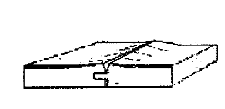 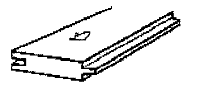 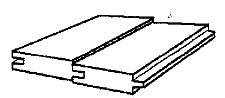 Prisustvo stranog tela ispod površine       	Ivica bubrenja	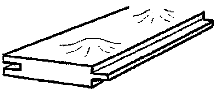 Nedostaje elemenat za preklapanje     	Banana efekat	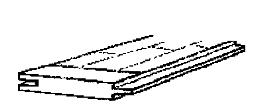 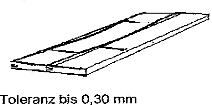 Bačvasta (konveksna) deformacija 				                                                                                 Jastučasta (konkavna) deformacija 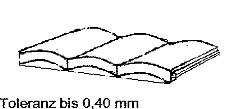 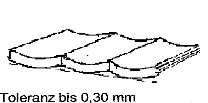 Neuklapanje dekora		Istrošenost površine	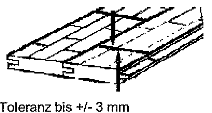 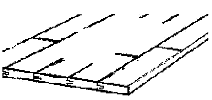 Delimično ispupčenje		Ogrebotine preklapaju više elemenata o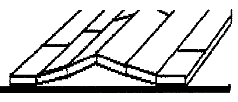 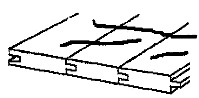    Ogrebotine		     Okrnjene ivice	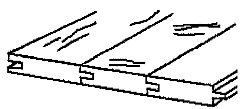 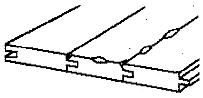 Različiti nivo sjaja            	Razlike u boji	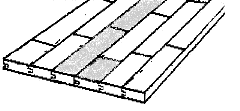 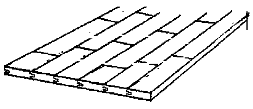 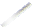 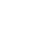 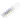 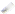 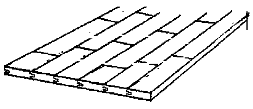 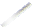 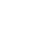 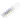 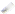 Spojevi (uzduž)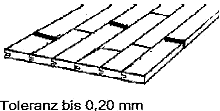 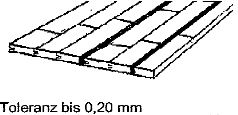 		Spojevi (popreko)	Spojevi (uzduž i popreko) 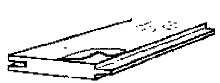 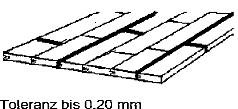 		Raslojavanje	Odgovarajući na ova pitanja, možete značajno doprineti da se po vašoj reklamaciji postupi efikasno.  Potvrđujem da su sve gorenavedene informacije tačne i da prihvatam propise o zaštiti podataka. Ukoliko utvrdimo da su podaci netačni, naplatićemo vam sve troškove pregleda.Molimo vas da proverite da li su pružene sve informacije, u suprotnom ne možemo postupiti po reklamaciji. Ovo je samo izveštaj o reklamaciji. Svaka odluka o reklamaciji će biti datau daljem obaveštenju.  Pismeno ćemo Vas obavestiti o donetoj odluci nakon što pregledamo upitnik. Datum i potpis:	Prostorija 1zid             podProstorija 2zid   podProstorija 3zid	podProstorija 4zidpodProstorija 5zidpod Da NePodno grejanje? DaToplom vodomDifuzija vodene pare NeStrujomProizvođač:Materijal za zvučnu izolaciju? Da Nedebljina u mmkoje vrste?Prva upotreba poda nakon:sati?Postojanje dilatacionih spojnica na zidu sada:mmPostojanje dil. spojnica na drugim konstrukcijama?mmProizvodi za održavanje podova (nazivi proizvoda)?Da li ste preduzeli neke zaštitne mere da sačuvate vrednost elemenata?koje?  Da	Ne	